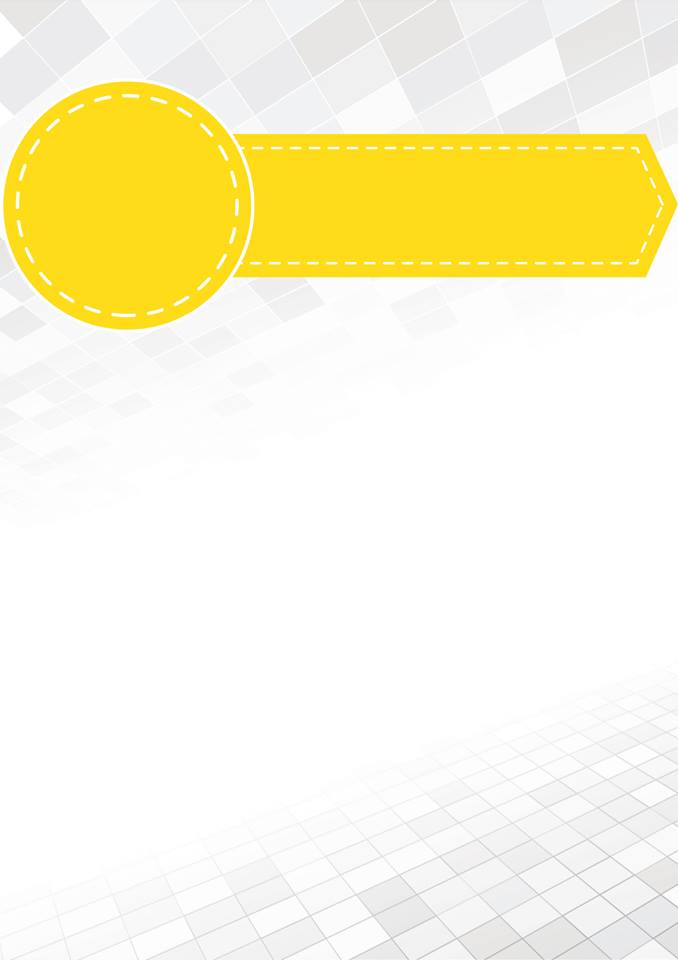 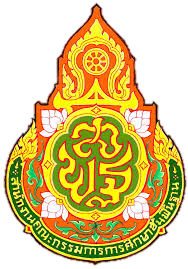 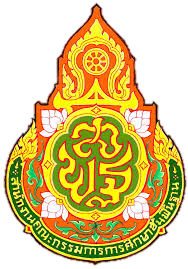                         สมุดเขียนตามคำบอกภาษาไทย                             ชั้นประถมศึกษาปีที่  ๑                         ภาคเรียนที่ ๑ ปีการศึกษา  ๒๕๖๔ชื่อ-นามสกุล ……………………………………. ครูประจำชั้น  ครู………………………………โทร  ………………………………โรงเรียน……………………….       สำนักงานเขตพื้นที่การศึกษา……………………………สำนักงานคณะกรรมการการศึกษาขั้นพื้นฐาน กระทรวงศึกษาธิการ        เขียนตามคำบอกภาษาไทย                 ระดับชั้นประถมศึกษาปีที่  ๑วัน.......................ที่..........เดือน...............................พ.ศ. ๒๕๖๐        เขียนตามคำบอกภาษาไทย                 ระดับชั้นประถมศึกษาปีที่  ๑วัน.......................ที่..........เดือน...............................พ.ศ. ๒๕๖๐เขียนตามคำบอกภาษาไทย                 ระดับชั้นประถมศึกษาปีที่  ๑วัน.......................ที่..........เดือน...............................พ.ศ. ๒๕๖๐เขียนตามคำบอกภาษาไทยระดับชั้นประถมศึกษาปีที่  ๑วัน.......................ที่..........เดือน...............................พ.ศ. ๒๕๖๐เขียนตามคำบอกภาษาไทยระดับชั้นประถมศึกษาปีที่  ๑วัน.......................ที่..........เดือน...............................พ.ศ. ๒๕๖๐เขียนตามคำบอกภาษาไทย                 ระดับชั้นประถมศึกษาปีที่  ๑วัน.......................ที่..........เดือน...............................พ.ศ. ๒๕๖๐เขียนตามคำบอกภาษาไทย                 ระดับชั้นประถมศึกษาปีที่  ๑วัน.......................ที่..........เดือน...............................พ.ศ. ๒๕๖๐เขียนตามคำบอกภาษาไทย                 ระดับชั้นประถมศึกษาปีที่  ๑วัน.......................ที่..........เดือน...............................พ.ศ. ๒๕๖๐เขียนตามคำบอกภาษาไทย                 ระดับชั้นประถมศึกษาปีที่  ๑วัน.......................ที่..........เดือน...............................พ.ศ. ๒๕๖๐เขียนตามคำบอกภาษาไทย                 ระดับชั้นประถมศึกษาปีที่  ๑วัน.......................ที่..........เดือน...............................พ.ศ. ๒๕๖๐เขียนตามคำบอกภาษาไทย                 ระดับชั้นประถมศึกษาปีที่  ๑วัน.......................ที่..........เดือน...............................พ.ศ. ๒๕๖๐เขียนตามคำบอกภาษาไทย                 ระดับชั้นประถมศึกษาปีที่  ๑วัน.......................ที่..........เดือน...............................พ.ศ. ๒๕๖๐เขียนตามคำบอกภาษาไทย                 ระดับชั้นประถมศึกษาปีที่  ๑วัน.......................ที่..........เดือน...............................พ.ศ. ๒๕๖๐เขียนตามคำบอกภาษาไทย                 ระดับชั้นประถมศึกษาปีที่  ๑วัน.......................ที่..........เดือน...............................พ.ศ. ๒๕๖๐เขียนตามคำบอกภาษาไทย                 ระดับชั้นประถมศึกษาปีที่  ๑วัน.......................ที่..........เดือน...............................พ.ศ. ๒๕๖๐เขียนตามคำบอกภาษาไทย                 ระดับชั้นประถมศึกษาปีที่  ๑วัน.......................ที่..........เดือน...............................พ.ศ. ๒๕๖๐เขียนตามคำบอกภาษาไทย                 ระดับชั้นประถมศึกษาปีที่  ๑วัน.......................ที่..........เดือน...............................พ.ศ. ๒๕๖๐เขียนตามคำบอกภาษาไทย                 ระดับชั้นประถมศึกษาปีที่  ๑วัน.......................ที่..........เดือน...............................พ.ศ. ๒๕๖๐เขียนตามคำบอกภาษาไทย                 ระดับชั้นประถมศึกษาปีที่  ๑วัน.......................ที่..........เดือน...............................พ.ศ. ๒๕๖๐เขียนตามคำบอกภาษาไทย                 ระดับชั้นประถมศึกษาปีที่  ๑วัน.......................ที่..........เดือน...............................พ.ศ. ๒๕๖๐ลำดับที่คำแก้ไขคำผิด๑๒๓๔๕๖๗๘๙๑๐๑๑๑๒๑๓๑๔๑๕๑๖๑๗๑๘๑๙๒๐ลำดับที่คำแก้ไขคำผิด๑๒๓๔๕๖๗๘๙๑๐๑๑๑๒๑๓๑๔๑๕๑๖๑๗๑๘๑๙๒๐ลำดับที่คำแก้ไขคำผิด๑๒๓๔๕๖๗๘๙๑๐๑๑๑๒๑๓๑๔๑๕๑๖๑๗๑๘๑๙๒๐ลำดับที่คำแก้ไขคำผิด๑๒๓๔๕๖๗๘๙๑๐๑๑๑๒๑๓๑๔๑๕๑๖๑๗๑๘๑๙๒๐ลำดับที่คำแก้ไขคำผิด๑๒๓๔๕๖๗๘๙๑๐๑๑๑๒๑๓๑๔๑๕๑๖๑๗๑๘๑๙๒๐ลำดับที่คำแก้ไขคำผิด๑๒๓๔๕๖๗๘๙๑๐๑๑๑๒๑๓๑๔๑๕๑๖๑๗๑๘๑๙๒๐ลำดับที่คำแก้ไขคำผิด๑๒๓๔๕๖๗๘๙๑๐๑๑๑๒๑๓๑๔๑๕๑๖๑๗๑๘๑๙๒๐ลำดับที่คำแก้ไขคำผิด๑๒๓๔๕๖๗๘๙๑๐๑๑๑๒๑๓๑๔๑๕๑๖๑๗๑๘๑๙๒๐ลำดับที่คำแก้ไขคำผิด๑๒๓๔๕๖๗๘๙๑๐๑๑๑๒๑๓๑๔๑๕๑๖๑๗๑๘๑๙๒๐ลำดับที่คำแก้ไขคำผิด๑๒๓๔๕๖๗๘๙๑๐๑๑๑๒๑๓๑๔๑๕๑๖๑๗๑๘๑๙๒๐ลำดับที่คำแก้ไขคำผิด๑๒๓๔๕๖๗๘๙๑๐๑๑๑๒๑๓๑๔๑๕๑๖๑๗๑๘๑๙๒๐ลำดับที่คำแก้ไขคำผิด๑๒๓๔๕๖๗๘๙๑๐๑๑๑๒๑๓๑๔๑๕๑๖๑๗๑๘๑๙๒๐ลำดับที่คำแก้ไขคำผิด๑๒๓๔๕๖๗๘๙๑๐๑๑๑๒๑๓๑๔๑๕๑๖๑๗๑๘๑๙๒๐ลำดับที่คำแก้ไขคำผิด๑๒๓๔๕๖๗๘๙๑๐๑๑๑๒๑๓๑๔๑๕๑๖๑๗๑๘๑๙๒๐ลำดับที่คำแก้ไขคำผิด๑๒๓๔๕๖๗๘๙๑๐๑๑๑๒๑๓๑๔๑๕๑๖๑๗๑๘๑๙๒๐ลำดับที่คำแก้ไขคำผิด๑๒๓๔๕๖๗๘๙๑๐๑๑๑๒๑๓๑๔๑๕๑๖๑๗๑๘๑๙๒๐ลำดับที่คำแก้ไขคำผิด๑๒๓๔๕๖๗๘๙๑๐๑๑๑๒๑๓๑๔๑๕๑๖๑๗๑๘๑๙๒๐ลำดับที่คำแก้ไขคำผิด๑๒๓๔๕๖๗๘๙๑๐๑๑๑๒๑๓๑๔๑๕๑๖๑๗๑๘๑๙๒๐ลำดับที่คำแก้ไขคำผิด๑๒๓๔๕๖๗๘๙๑๐๑๑๑๒๑๓๑๔๑๕๑๖๑๗๑๘๑๙๒๐ลำดับที่คำแก้ไขคำผิด๑๒๓๔๕๖๗๘๙๑๐๑๑๑๒๑๓๑๔๑๕๑๖๑๗๑๘๑๙๒๐